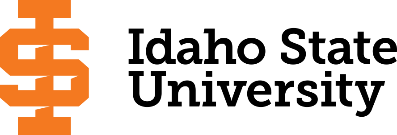 Course Subject and TitleCr. Min. Grade*GE, UU or UM**Sem. Offered**Sem. OfferedPrerequisiteCo-RequisiteSemester OneSemester OneSemester OneSemester OneSemester OneSemester OneSemester OneSemester OneGE Objective 1: ENGL 1101 Writing and Rhetoric I3C-GEGEF, S, SuAppropriate placement scoreGE Objective 3: MATH 1123 recommended by department3GEGEF, S, SuGE Objective 43GEGEF, S, SuGE Objective 6: HIST 1101, 1102, 1105, 1106, 1111, or 11123GEGEF, S, SuFree Electives3Total15Semester TwoSemester TwoSemester TwoSemester TwoSemester TwoSemester TwoSemester TwoSemester TwoGE Objective 1: ENGL 1102 Writing and Rhetoric II3C-GEGEF, S, SuENGL 1101 or equivalentHistory World Regions3GE Objective 43GEGEF, S, SuGE Objective 53GEGEF, S, SuFree Electives3Total15Semester ThreeSemester ThreeSemester ThreeSemester ThreeSemester ThreeSemester ThreeSemester ThreeSemester ThreeGE Objective 2: COMM 1101 3GEGEF, S, SuGE Objective 6: Select from outside History3GEGEF, S, SuGE Objective 8: HIST 2291 Introduction to Research3GEGEF, SFree Electives6Total15Semester FourSemester FourSemester FourSemester FourSemester FourSemester FourSemester FourSemester FourGE Objective 9: HIST 2201, 2251, 2252, 2254, or 22553GEGEF, S, SuGE Objective 5 with lab4GEGEF, S, SuUpper Division World, Comparative, & Non-US History3UMUMFree Electives5Total15Semester FiveSemester FiveSemester FiveSemester FiveSemester FiveSemester FiveSemester FiveSemester FiveUpper Division US History6UMUMUpper Division Free Elective3UUUUFree Electives6Total15Semester SixSemester SixSemester SixSemester SixSemester SixSemester SixSemester SixSemester SixUpper Division World, Comparative, & Non-US History3UMUMUpper Division History Electives6UMUMFree Electives6Total15Semester SevenSemester SevenSemester SevenSemester SevenSemester SevenSemester SevenSemester SevenSemester SevenUpper Division History Electives3UMUMUpper Division Free Electives3UUUUFree Electives9                                                                                              Total                                        15Semester Eight   Semester Eight   Semester Eight   Semester Eight   Semester Eight   Semester Eight   Semester Eight   Semester Eight   Research: HIST 4491 History Seminar3UMUMF, SHIST 2291Upper Division Free Electives6UUUUFree Electives6Total15*GE=General Education Objective, UU=Upper Division University, UM= Upper Division Major**See Course Schedule section of Course Policies page in the e-catalog (or input F, S, Su, etc.)*GE=General Education Objective, UU=Upper Division University, UM= Upper Division Major**See Course Schedule section of Course Policies page in the e-catalog (or input F, S, Su, etc.)*GE=General Education Objective, UU=Upper Division University, UM= Upper Division Major**See Course Schedule section of Course Policies page in the e-catalog (or input F, S, Su, etc.)*GE=General Education Objective, UU=Upper Division University, UM= Upper Division Major**See Course Schedule section of Course Policies page in the e-catalog (or input F, S, Su, etc.)*GE=General Education Objective, UU=Upper Division University, UM= Upper Division Major**See Course Schedule section of Course Policies page in the e-catalog (or input F, S, Su, etc.)*GE=General Education Objective, UU=Upper Division University, UM= Upper Division Major**See Course Schedule section of Course Policies page in the e-catalog (or input F, S, Su, etc.)*GE=General Education Objective, UU=Upper Division University, UM= Upper Division Major**See Course Schedule section of Course Policies page in the e-catalog (or input F, S, Su, etc.)*GE=General Education Objective, UU=Upper Division University, UM= Upper Division Major**See Course Schedule section of Course Policies page in the e-catalog (or input F, S, Su, etc.)BA, History    			                                 								Page 2                                                                                                                                                     BA, History    			                                 								Page 2                                                                                                                                                     BA, History    			                                 								Page 2                                                                                                                                                     BA, History    			                                 								Page 2                                                                                                                                                     BA, History    			                                 								Page 2                                                                                                                                                     BA, History    			                                 								Page 2                                                                                                                                                     BA, History    			                                 								Page 2                                                                                                                                                     BA, History    			                                 								Page 2                                                                                                                                                     2021-2022 Major RequirementsCRGENERAL EDUCATION OBJECTIVESSatisfy Objectives 1,2,3,4,5,6 (7 or 8) and 9GENERAL EDUCATION OBJECTIVESSatisfy Objectives 1,2,3,4,5,6 (7 or 8) and 9GENERAL EDUCATION OBJECTIVESSatisfy Objectives 1,2,3,4,5,6 (7 or 8) and 9GENERAL EDUCATION OBJECTIVESSatisfy Objectives 1,2,3,4,5,6 (7 or 8) and 9GENERAL EDUCATION OBJECTIVESSatisfy Objectives 1,2,3,4,5,6 (7 or 8) and 936  cr. minMAJOR REQUIREMENTS271. Written English  (6 cr. min)                                ENGL 11011. Written English  (6 cr. min)                                ENGL 11011. Written English  (6 cr. min)                                ENGL 11011. Written English  (6 cr. min)                                ENGL 11011. Written English  (6 cr. min)                                ENGL 11013World Regions * (9 cr. required: 6 counted in GE for Obj. 6 & 9)3                                                                                    ENGL 1102                                                                                    ENGL 1102                                                                                    ENGL 1102                                                                                    ENGL 1102                                                                                    ENGL 11023HIST 1100 History of Film	HIST 1101 World History IHIST 1100 History of Film	HIST 1101 World History I2. Spoken English   (3 cr. min)                               COMM 11012. Spoken English   (3 cr. min)                               COMM 11012. Spoken English   (3 cr. min)                               COMM 11012. Spoken English   (3 cr. min)                               COMM 11012. Spoken English   (3 cr. min)                               COMM 11013HIST 1102 World History II	HIST 1105 Found of EuropeHIST 1102 World History II	HIST 1105 Found of Europe3. Mathematics      (3 cr. min)         Recommended MATH 11233. Mathematics      (3 cr. min)         Recommended MATH 11233. Mathematics      (3 cr. min)         Recommended MATH 11233. Mathematics      (3 cr. min)         Recommended MATH 11233. Mathematics      (3 cr. min)         Recommended MATH 11233HIST 1106 Modern Europe	HIST 1111 US History IHIST 1106 Modern Europe	HIST 1111 US History I4. Humanities, Fine Arts, Foreign Lang.    (2 courses; 2 categories; 6 cr. min)4. Humanities, Fine Arts, Foreign Lang.    (2 courses; 2 categories; 6 cr. min)4. Humanities, Fine Arts, Foreign Lang.    (2 courses; 2 categories; 6 cr. min)4. Humanities, Fine Arts, Foreign Lang.    (2 courses; 2 categories; 6 cr. min)4. Humanities, Fine Arts, Foreign Lang.    (2 courses; 2 categories; 6 cr. min)4. Humanities, Fine Arts, Foreign Lang.    (2 courses; 2 categories; 6 cr. min)HIST 1112 US History II	HIST 1118 US History and CultureHIST 1112 US History II	HIST 1118 US History and CultureHIST 1120 Themes in World History	HIST 2201 Women in US HistoryHIST 1120 Themes in World History	HIST 2201 Women in US HistoryHIST 2251 Latin American History & Cult.	HIST 2252 Asian History & CultureHIST 2251 Latin American History & Cult.	HIST 2252 Asian History & Culture5. Natural Sciences         (2 lectures-different course prefixes, 1 lab; 7 cr. min)5. Natural Sciences         (2 lectures-different course prefixes, 1 lab; 7 cr. min)5. Natural Sciences         (2 lectures-different course prefixes, 1 lab; 7 cr. min)5. Natural Sciences         (2 lectures-different course prefixes, 1 lab; 7 cr. min)5. Natural Sciences         (2 lectures-different course prefixes, 1 lab; 7 cr. min)5. Natural Sciences         (2 lectures-different course prefixes, 1 lab; 7 cr. min)HIST 2254 Middle East History & Culture	HIST 2255 African History & CultureHIST 2254 Middle East History & Culture	HIST 2255 African History & CultureResearch Skills (6 cr. required: 3 counted in GE)3HIST 2291 Introduction to Research                                        (counted in GE Obj 8)HIST 2291 Introduction to Research                                        (counted in GE Obj 8)HIST 4491 History Seminar36. Behavioral and Social Science        (2 courses-different prefixes; 6 cr. min)6. Behavioral and Social Science        (2 courses-different prefixes; 6 cr. min)6. Behavioral and Social Science        (2 courses-different prefixes; 6 cr. min)6. Behavioral and Social Science        (2 courses-different prefixes; 6 cr. min)6. Behavioral and Social Science        (2 courses-different prefixes; 6 cr. min)6. Behavioral and Social Science        (2 courses-different prefixes; 6 cr. min)Upper Division United States History6HIST XXXX – World RegionsHIST XXXX – World RegionsHIST XXXX – World RegionsHIST XXXX – World RegionsHIST XXXX – World Regions3HIST 3307 Early N. America	HIST 3308 Industrial. &Reform in USHIST 3307 Early N. America	HIST 3308 Industrial. &Reform in USHIST 3309 Modern United States	HIST 4417 Religion in American HistoryHIST 3309 Modern United States	HIST 4417 Religion in American HistoryOne Course from EITHER Objective 7 OR  8                    (1course;  3 cr. min)One Course from EITHER Objective 7 OR  8                    (1course;  3 cr. min)One Course from EITHER Objective 7 OR  8                    (1course;  3 cr. min)One Course from EITHER Objective 7 OR  8                    (1course;  3 cr. min)One Course from EITHER Objective 7 OR  8                    (1course;  3 cr. min)One Course from EITHER Objective 7 OR  8                    (1course;  3 cr. min)HIST 4420 Topics in U.S. History	HIST 4421 Federal Indian RelationsHIST 4420 Topics in U.S. History	HIST 4421 Federal Indian Relations7. Critical Thinking7. Critical Thinking3HIST 4423  Idaho History	HIST 4425 Women in the American WestHIST 4423  Idaho History	HIST 4425 Women in the American West8. Information Literacy    8. Information Literacy    HIST 2291HIST 2291HIST 22913HIST 4427 American West	HIST 4428 African American HistoryHIST 4427 American West	HIST 4428 African American History9. Cultural Diversity                                                             (1 course;  3 cr. min)9. Cultural Diversity                                                             (1 course;  3 cr. min)9. Cultural Diversity                                                             (1 course;  3 cr. min)9. Cultural Diversity                                                             (1 course;  3 cr. min)9. Cultural Diversity                                                             (1 course;  3 cr. min)9. Cultural Diversity                                                             (1 course;  3 cr. min)HIST 4432 U.S. Environmental History	HIST 4433 History of EnergyHIST 4432 U.S. Environmental History	HIST 4433 History of EnergyHIST XXXX – World RegionsHIST XXXX – World RegionsHIST XXXX – World RegionsHIST XXXX – World RegionsHIST XXXX – World Regions3HIST 4434 Atomic Age	HIST 4467 Cold War Cult. In the USHIST 4434 Atomic Age	HIST 4467 Cold War Cult. In the USGeneral Education Elective to reach 36 cr. min.                        (if necessary)General Education Elective to reach 36 cr. min.                        (if necessary)General Education Elective to reach 36 cr. min.                        (if necessary)General Education Elective to reach 36 cr. min.                        (if necessary)General Education Elective to reach 36 cr. min.                        (if necessary)General Education Elective to reach 36 cr. min.                        (if necessary)Upper Division World, Comparative , and Non-US History6HIST 3318 History of Christianity	 HIST 3322 Religious Reformation & ConflictHIST 3318 History of Christianity	 HIST 3322 Religious Reformation & Conflict                                                                                                  Total GE                                                                                                  Total GE                                                                                                  Total GE                                                                                                  Total GE                                                                                                  Total GE37HIST 3325 Early Modern Europe	HIST 3355 Slavery in HistoryHIST 3325 Early Modern Europe	HIST 3355 Slavery in HistoryUndergraduate Catalog and GE Objectives by Catalog Year http://coursecat.isu.edu/undergraduate/programs/Undergraduate Catalog and GE Objectives by Catalog Year http://coursecat.isu.edu/undergraduate/programs/Undergraduate Catalog and GE Objectives by Catalog Year http://coursecat.isu.edu/undergraduate/programs/Undergraduate Catalog and GE Objectives by Catalog Year http://coursecat.isu.edu/undergraduate/programs/Undergraduate Catalog and GE Objectives by Catalog Year http://coursecat.isu.edu/undergraduate/programs/Undergraduate Catalog and GE Objectives by Catalog Year http://coursecat.isu.edu/undergraduate/programs/HIST 3376 Foodways in History	HIST 4419 History of World ReligionsHIST 3376 Foodways in History	HIST 4419 History of World ReligionsUndergraduate Catalog and GE Objectives by Catalog Year http://coursecat.isu.edu/undergraduate/programs/Undergraduate Catalog and GE Objectives by Catalog Year http://coursecat.isu.edu/undergraduate/programs/Undergraduate Catalog and GE Objectives by Catalog Year http://coursecat.isu.edu/undergraduate/programs/Undergraduate Catalog and GE Objectives by Catalog Year http://coursecat.isu.edu/undergraduate/programs/Undergraduate Catalog and GE Objectives by Catalog Year http://coursecat.isu.edu/undergraduate/programs/Undergraduate Catalog and GE Objectives by Catalog Year http://coursecat.isu.edu/undergraduate/programs/HIST 4430 Global Environ. History	HIST 4431 Topics in Global HistoryHIST 4430 Global Environ. History	HIST 4431 Topics in Global HistoryHIST 4437 Families in Former Times	HIST 4439 Women in World HistoryHIST 4437 Families in Former Times	HIST 4439 Women in World HistoryHIST 4440 History of Revolutions	HIST 4442 Witchcraft and MagicHIST 4440 History of Revolutions	HIST 4442 Witchcraft and MagicHIST 4443 Topics in European History	HIST 4445 Modern Irish HistoryHIST 4443 Topics in European History	HIST 4445 Modern Irish HistoryMAP Credit SummaryMAP Credit SummaryMAP Credit SummaryMAP Credit SummaryMAP Credit SummaryCRHIST 4424 French Revolution and Napoleon	HIST 4424 French Revolution and Napoleon	Major Major Major Major Major 27HIST 4446 Topics in Ancient History & CultureHIST 4446 Topics in Ancient History & CultureGeneral Education General Education General Education General Education General Education 37HIST 4448 Topics in Medieval History & CultureHIST 4448 Topics in Medieval History & CultureUpper Division Free Electives to reach 36 creditsUpper Division Free Electives to reach 36 creditsUpper Division Free Electives to reach 36 creditsUpper Division Free Electives to reach 36 creditsUpper Division Free Electives to reach 36 credits12HIST 4451 Topics in Latin American History & CultureHIST 4451 Topics in Latin American History & CultureFree Electives to reach 120 creditsFree Electives to reach 120 creditsFree Electives to reach 120 creditsFree Electives to reach 120 creditsFree Electives to reach 120 credits44HIST 4452 Topics in Asian History & CultureHIST 4452 Topics in Asian History & Culture                                                                                     TOTAL                                                                                     TOTAL                                                                                     TOTAL                                                                                     TOTAL                                                                                     TOTAL120HIST 4454 Topics in Middle East History & CultureHIST 4454 Topics in Middle East History & CultureHIST 4466 World War I	HIST 4468 World War II and HolocaustHIST 4466 World War I	HIST 4468 World War II and HolocaustHIST 4474 Islam in the Modern World	HIST 4476 Modern Middle EastHIST 4474 Islam in the Modern World	HIST 4476 Modern Middle EastHIST 4478 History of EmpiresHIST 4478 History of EmpiresHIST 4479 History of Disease, Medicine, & SocietyHIST 4479 History of Disease, Medicine, & SocietyGraduation Requirement Minimum Credit ChecklistGraduation Requirement Minimum Credit ChecklistGraduation Requirement Minimum Credit ChecklistGraduation Requirement Minimum Credit ChecklistConfirmedConfirmedUpper Division History Electives 9Minimum 36 cr. General Education Objectives (15 cr. AAS)Minimum 36 cr. General Education Objectives (15 cr. AAS)Minimum 36 cr. General Education Objectives (15 cr. AAS)Minimum 36 cr. General Education Objectives (15 cr. AAS)XXMinimum 15 cr. Upper Division in Major (0 cr.  Associate)Minimum 15 cr. Upper Division in Major (0 cr.  Associate)Minimum 15 cr. Upper Division in Major (0 cr.  Associate)Minimum 15 cr. Upper Division in Major (0 cr.  Associate)XXMinimum 36 cr. Upper Division Overall (0 cr.  Associate)Minimum 36 cr. Upper Division Overall (0 cr.  Associate)Minimum 36 cr. Upper Division Overall (0 cr.  Associate)Minimum 36 cr. Upper Division Overall (0 cr.  Associate)XXMinimum of 120 cr. Total (60 cr. Associate)Minimum of 120 cr. Total (60 cr. Associate)Minimum of 120 cr. Total (60 cr. Associate)Minimum of 120 cr. Total (60 cr. Associate)XXAdvising NotesAdvising NotesMAP Completion Status (for internal use only)MAP Completion Status (for internal use only)MAP Completion Status (for internal use only)MAP Completion Status (for internal use only)MAP Completion Status (for internal use only)MAP Completion Status (for internal use only)Students who may want to pursue a graduate degree in History orStudents who may want to pursue a graduate degree in History orDateDateDateDateDaterelated discipline are urged to take at least two years of a foreign related discipline are urged to take at least two years of a foreign language.language.CAA or COT:3/2/2021 akh3/2/2021 akh3/2/2021 akh3/2/2021 akh3/2/2021 akh*Students have the potential to partially fulfill Objective 6 and *Students have the potential to partially fulfill Objective 6 and Complete College American Momentum YearMath and English course in first year-Specific GE MATH course identified9 credits in the Major area in first year15 credits each semester (or 30 in academic year)Milestone coursesComplete College American Momentum YearMath and English course in first year-Specific GE MATH course identified9 credits in the Major area in first year15 credits each semester (or 30 in academic year)Milestone coursesComplete College American Momentum YearMath and English course in first year-Specific GE MATH course identified9 credits in the Major area in first year15 credits each semester (or 30 in academic year)Milestone coursesComplete College American Momentum YearMath and English course in first year-Specific GE MATH course identified9 credits in the Major area in first year15 credits each semester (or 30 in academic year)Milestone coursesComplete College American Momentum YearMath and English course in first year-Specific GE MATH course identified9 credits in the Major area in first year15 credits each semester (or 30 in academic year)Milestone coursesComplete College American Momentum YearMath and English course in first year-Specific GE MATH course identified9 credits in the Major area in first year15 credits each semester (or 30 in academic year)Milestone coursescomplete Objective 9 with course from this requirement area.complete Objective 9 with course from this requirement area.Complete College American Momentum YearMath and English course in first year-Specific GE MATH course identified9 credits in the Major area in first year15 credits each semester (or 30 in academic year)Milestone coursesComplete College American Momentum YearMath and English course in first year-Specific GE MATH course identified9 credits in the Major area in first year15 credits each semester (or 30 in academic year)Milestone coursesComplete College American Momentum YearMath and English course in first year-Specific GE MATH course identified9 credits in the Major area in first year15 credits each semester (or 30 in academic year)Milestone coursesComplete College American Momentum YearMath and English course in first year-Specific GE MATH course identified9 credits in the Major area in first year15 credits each semester (or 30 in academic year)Milestone coursesComplete College American Momentum YearMath and English course in first year-Specific GE MATH course identified9 credits in the Major area in first year15 credits each semester (or 30 in academic year)Milestone coursesComplete College American Momentum YearMath and English course in first year-Specific GE MATH course identified9 credits in the Major area in first year15 credits each semester (or 30 in academic year)Milestone coursesComplete College American Momentum YearMath and English course in first year-Specific GE MATH course identified9 credits in the Major area in first year15 credits each semester (or 30 in academic year)Milestone coursesComplete College American Momentum YearMath and English course in first year-Specific GE MATH course identified9 credits in the Major area in first year15 credits each semester (or 30 in academic year)Milestone coursesComplete College American Momentum YearMath and English course in first year-Specific GE MATH course identified9 credits in the Major area in first year15 credits each semester (or 30 in academic year)Milestone coursesComplete College American Momentum YearMath and English course in first year-Specific GE MATH course identified9 credits in the Major area in first year15 credits each semester (or 30 in academic year)Milestone coursesComplete College American Momentum YearMath and English course in first year-Specific GE MATH course identified9 credits in the Major area in first year15 credits each semester (or 30 in academic year)Milestone coursesComplete College American Momentum YearMath and English course in first year-Specific GE MATH course identified9 credits in the Major area in first year15 credits each semester (or 30 in academic year)Milestone coursesComplete College American Momentum YearMath and English course in first year-Specific GE MATH course identified9 credits in the Major area in first year15 credits each semester (or 30 in academic year)Milestone coursesComplete College American Momentum YearMath and English course in first year-Specific GE MATH course identified9 credits in the Major area in first year15 credits each semester (or 30 in academic year)Milestone coursesComplete College American Momentum YearMath and English course in first year-Specific GE MATH course identified9 credits in the Major area in first year15 credits each semester (or 30 in academic year)Milestone coursesComplete College American Momentum YearMath and English course in first year-Specific GE MATH course identified9 credits in the Major area in first year15 credits each semester (or 30 in academic year)Milestone coursesComplete College American Momentum YearMath and English course in first year-Specific GE MATH course identified9 credits in the Major area in first year15 credits each semester (or 30 in academic year)Milestone coursesComplete College American Momentum YearMath and English course in first year-Specific GE MATH course identified9 credits in the Major area in first year15 credits each semester (or 30 in academic year)Milestone courses                                                                            Form Revised 9.10.2019                                                                            Form Revised 9.10.2019                                                                            Form Revised 9.10.2019                                                                            Form Revised 9.10.2019                                                                            Form Revised 9.10.2019                                                                            Form Revised 9.10.2019